RREO - Anexo 1 (LRF, Art. 52, inciso I, alíneas "a" e "b" do inciso II e §1º)Fonte: Sistema Atende.Net - IPM, Unidade Responsável CAMARA MUNICIPAL DE VEREADORES DE SOBRADINHOData Emissão:	19/mai/2016	Hora de emissão:	09h e 08mNotas:ELEMAR LAZZARIPresidente da Câmara CPF: 306.647.210-87EDRIELI BATISTA DA SILVAContadorCPF: 741.867.600-04 CRC-RS 071472/0-0ARMANDO MAYERHOFERSec.Finanças e Plan.RREO - Anexo 2(LRF, Art. 52, inciso II,alinea 'c')Despesa Intra-OrçamentáriaFONTE: Sistema Atende.Net - IPM, Unidade Responsável CAMARA MUNICIPAL DE VEREADORES DE SOBRADINHOData Emissão:	19/mai/2016	Hora de emissão:	09h e 09mNotas:ELEMAR LAZZARIPresidente da Câmara CPF: 306.647.210-87EDRIELI BATISTA DA SILVAContadorCPF: 741.867.600-04 CRC-RS 071472/0-0ARMANDO MAYERHOFERSec.Finanças e Plan.RREO - Anexo 3 (LRF, Art. 53, inciso I)ELEMAR LAZZARIPresidente da Câmara CPF: 306.647.210-87EDRIELI BATISTA DA SILVAContadorCPF: 741.867.600-04 CRC-RS 071472/0-0ARMANDO MAYERHOFERSec.Finanças e Plan.Demonstrativo do Resultado NominalOrçamentos Fiscal e da Seguridade SocialPeríodo de Referência: Janeiro a Abril de 2016 / Bimestre Março-AbrilRREO - ANEXO 5 (LRF, art. 53, inciso III)FONTE: Sistema Atende.Net - IPM, Unidade Responsável CAMARA MUNICIPAL DE VEREADORES DE SOBRADINHOData Emissão:	19/mai/2016	Hora de emissão:	09h e 11mNotas:ELEMAR LAZZARIPresidente da Câmara CPF: 306.647.210-87EDRIELI BATISTA DA SILVAContadorCPF: 741.867.600-04 CRC-RS 071472/0-0ARMANDO MAYERHOFERSec.Finanças e Plan.RREO - ANEXO 6 (LRF, art. 53,inciso III)FONTE: Sistema Atende.Net - IPM, Unidade Responsável CAMARA MUNICIPAL DE VEREADORES DE SOBRADINHOData Emissão:	19/mai/2016	Hora de emissão:	09h e 12mNotas:ELEMAR LAZZARIPresidente da Câmara CPF: 306.647.210-87EDRIELI BATISTA DA SILVAContadorCPF: 741.867.600-04 CRC-RS 071472/0-0ARMANDO MAYERHOFERSec.Finanças e Plan.CAMARA MUNICIPAL DE VEREADORES DE SOBRADINHO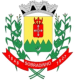 Relatório Resumido da Execução Orçamentária Demonstrativo dos Restos a Pagar por Poder e Órgão Orçamentos Fiscal e da Seguridade SocialPeríodo de Referência: Janeiro a Abril de 2016 / Bimestre Março-AbrilRREO - ANEXO 7 (LRF, art. 53, inciso V)ELEMAR LAZZARIPresidente da Câmara CPF: 306.647.210-87EDRIELI BATISTA DA SILVAContadorCPF: 741.867.600-04 CRC-RS 071472/0-0ARMANDO MAYERHOFERSec.Finanças e Plan.Pág	1   /   1Demonstrativo das Receitas de Operações de Crédito e Despesas de CapitalOrçamentos Fiscal e da Seguridade SocialPeríodo de Referência: Janeiro a Abril de 2016 / Bimestre Março-AbrilRREO – ANEXO 9 (LRF, art.53, § 1º, inciso I)FONTE: Sistema Atende.Net - IPM, Unidade Responsável CAMARA MUNICIPAL DE VEREADORES DE SOBRADINHOData Emissão:	19/mai/2016	Hora de emissão:	09h e 15mNotas:ELEMAR LAZZARIPresidente da Câmara CPF: 306.647.210-87EDRIELI BATISTA DA SILVAContadorCPF: 741.867.600-04 CRC-RS 071472/0-0ARMANDO MAYERHOFERSec.Finanças e Plan.Pág	1   /   1RREO – ANEXO 11 (LRF, art. 53, § 1º, inciso III )FONTE: Sistema Atende.Net - IPM, Unidade Responsável CAMARA MUNICIPAL DE VEREADORES DE SOBRADINHOData Emissão:	19/mai/2016	Hora de emissão:	09h e 16mNotas:ELEMAR LAZZARIPresidente da Câmara CPF: 306.647.210-87EDRIELI BATISTA DA SILVAContadorCPF: 741.867.600-04 CRC-RS 071472/0-0ARMANDO MAYERHOFERSec.Finanças e Plan.RREO - Anexo 13 (Lei nº 11.079, de 30.12.2004, arts. 22, 25 e 28)FONTE: Sistema Atende.Net - IPM, Unidade Responsável CAMARA MUNICIPAL DE VEREADORES DE SOBRADINHOData Emissão:	19/mai/2016	Hora de emissão:	09h e 19mNotas:ELEMAR LAZZARIPresidente da Câmara CPF: 306.647.210-87EDRIELI BATISTA DA SILVAContadorCPF: 741.867.600-04 CRC-RS 071472/0-0ARMANDO MAYERHOFERSec.Finanças e Plan.LRF, Art. 48 - Anexo 14Fonte: Sistema Atende.Net - IPM, Unidade Responsável CAMARA MUNICIPAL DE VEREADORES DE SOBRADINHOData Emissão:   19/mai/2016	Hora de emissão:	09h e 22mNotas:ELEMAR LAZZARIPresidente da Câmara CPF: 306.647.210-87ARMANDO MAYERHOFERSec.Finanças e Plan.EDRIELI BATISTA DA SILVAContadorCPF: 741.867.600-04 CRC-RS 071472/0-0RECEITASPREVISÃO INICIALPREVISÃO ATUALIZADA (a)RECEITAS REALIZADASRECEITAS REALIZADASRECEITAS REALIZADASRECEITAS REALIZADASSALDO (a-c)RECEITASPREVISÃO INICIALPREVISÃO ATUALIZADA (a)Março à Abril (b)%(b/a)Até Abril (c)%(c/a)SALDO (a-c)RECEITAS (EXCETO INTRA-ORÇ.)(I) RECEITAS CORRENTESRECEITA TRIBUTÁRIAImpostos TaxasContribuição de Melhoria RECEITA DE CONTRIBUIÇÕESContribuições SociaisContribuição de Intervenção no Domínio Econ. Contribuição de Iluminação PúblicaRECEITA PATRIMONIALReceitas ImobiliáriasReceitas de Valores Mobiliários Receita de Concessões e Permissões Compensações FinanceirasReceita Decorrente do Direito de Exploração de Bens Públicos em Áreas de Domínio PúblicoReceita da Cessão de Direitos Outras Receitas Patrimoniais RECEITA AGROPECUÁRIAReceita da Produção VegetalReceita da Produção Animal e Derivados Outras Receitas AgropecuáriasRECEITA INDUSTRIALReceita da Industria Extrativa Mineral Receita da Indústria de Transformação Receita da Indústria de Construção Outras Receitas IndustriaisRECEITA DE SERVIÇOS TRANSFERÊNCIAS CORRENTESTransferências Intergovernamentais Transferências de Instituições Privadas Transferências do Exterior Transferências de Pessoas Transferências de Convênios Transferências para o Combate à Fome OUTRAS RECEITAS CORRENTESMultas e Juros de Mora Indenizações e Restituições Receita da Dívida AtivaReceitas Decorrentes de Aportes Periódicos para Amortização de Déficit Atuarial do RPPSReceitas Correntes Diversas RECEITAS DE CAPITAL OPERAÇÕES DE CRÉDITOOperações de Crédito Internas Operações de Crédito Externas ALIENAÇÃO DE BENSAlienação de Bens Móveis Alienação de Bens ImóveisAMORTIZAÇÕES DE EMPRÉSTIMOS TRANSFERÊNCIAS DE CAPITALTransferências Intergovernamentais Transferências de Instituições Privadas Transferências do Exterior Transferências de PessoasTransferências de Outras Instituições Públicas Transferências de ConvêniosTransferências para o Combate à Fome OUTRAS RECEITAS DE CAPITALIntegralização do Capital SocialDív. Atv. Prov. da Amortiz. de Emp. e Financ. Receitas de Capital DiversasRECEITAS (INTRA-ORÇAMENTÁRIAS) (II)0,000,000,000,000,000,000,000,000,000,000,000,000,000,000,000,000,000,000,000,000,000,000,000,000,000,000,000,000,000,000,000,000,000,000,000,000,000,000,000,000,000,000,000,000,000,000,000,000,000,000,000,000,000,000,000,000,000,000,000,000,000,000,000,000,000,000,000,000,000,000,000,000,000,000,000,000,000,000,000,000,000,000,000,000,000,000,000,000,000,000,000,000,000,000,000,000,000,000,000,000,000,000,000,000,000,000,000,000,000,000,000,000,000,000,000,000,000,000,000,000,000,000,000,000,000,000,000,000,000,000,000,000,000,000,000,000,000,000,000,000,000,000,000,000,000,000,000,000,000,000,000,000,000,000,000,000,000,000,000,000,000,000,000,000,000,000,000,000,000,000,000,000,000,000,000,000,000,000,000,000,000,000,000,000,000,000,000,000,000,000,000,000,000,000,000,000,000,000,000,000,000,000,000,000,000,000,000,000,000,000,000,000,000,000,000,000,000,000,000,000,000,000,000,000,000,000,000,000,000,000,000,000,000,000,000,000,000,000,000,000,000,000,000,000,000,000,000,000,000,000,000,000,000,000,000,000,000,000,000,000,000,000,000,000,000,000,000,000,000,000,000,000,000,000,000,000,000,000,000,000,000,000,000,000,000,000,000,000,000,000,000,000,000,000,000,000,000,000,000,000,000,000,000,000,000,000,000,000,000,000,000,000,000,000,000,000,000,000,000,000,000,000,000,000,000,000,000,000,000,000,000,000,000,000,000,000,000,000,000,000,000,000,000,000,000,000,000,000,000,000,000,000,000,000,000,000,000,000,000,000,000,000,000,000,000,000,000,000,000,000,000,000,000,000,000,000,000,000,000,000,000,000,000,000,000,000,000,000,000,000,000,000,000,000,000,000,000,000,000,000,000,000,000,000,000,000,000,000,000,000,000,000,000,000,000,000,000,000,000,000,000,000,000,000,000,000,000,000,000,000,000,000,000,000,000,000,000,000,000,000,000,000,000,000,000,000,000,000,000,000,000,000,000,000,000,000,000,000,000,000,000,000,000,000,000,000,000,000,000,000,000,000,000,000,000,000,000,000,000,000,000,000,000,000,000,000,000,000,000,000,000,000,000,000,000,00SUBTOTAL DAS RECEITAS (III) = (I + II)0,000,000,000,000,000,000,000,00OPERAÇÕES DE CRÉDITO / REFINANCIAMENTOOperações de Crédito Internas MobiliáriaContratualOperações de Crédito Externas MobiliáriaContratual0,000,000,000,000,000,000,000,000,000,000,000,000,000,000,000,000,000,000,000,000,000,000,000,000,000,000,000,000,000,000,000,000,000,000,000,000,000,000,000,000,000,000,000,000,000,000,000,000,000,000,000,000,000,000,000,00SUBTOTAL COM REFINANCIAMENTO (V) = (III + IV)0,000,000,000,000,000,000,000,00DÉFICIT (VI)----281.374,89---TOTAL (VII) = (V + VI)0,000,000,000,00281.374,890,000,000,00SALDOS DE EXERCÍCIOS ANTERIORES0,000,000,000,000,000,000,000,00(UTILIZADOS PARA CRÉDITOS ADICIONAIS)Superávit Financeiro0,000,000,000,000,000,000,000,00Reabertura de Créditos Adicionais0,000,000,000,000,000,000,000,00DESPESASDotação Inicial (d)Dotação Atualizada (e)DESPESAS EMPENHADASDESPESAS EMPENHADASSaldo (g) = (e-f)DESPESAS LIQUIDADASDESPESAS LIQUIDADASSaldo (i) = (e-h)Despesas Pagas Até Abril (j)DESPESASDotação Inicial (d)Dotação Atualizada (e)Março à AbrilAté Abril (f)Saldo (g) = (e-f)Março à AbrilAté Abril (h)Saldo (i) = (e-h)Despesas Pagas Até Abril (j)DESPESAS(EXCETO   INTRA-ORÇ.)(VIII)1.061.000,001.061.000,00143.015,34348.960,03712.039,97141.855,34273.859,13787.140,87241.930,68DESPESAS CORRENTESPessoal e Encargos Sociais Juros e Encargos da Dívida Outras Despesas Correntes DESPESAS DE CAPITALInvestimentos Inversões Financeiras Amortização da DívidaRESERVA DE CONTINGÊNCIA RESERVA DO RPPSDESPESAS (INTRA-ORÇAMENTÁRIAS) (IX)1.042.000,00792.200,000,00249.800,0019.000,0019.000,000,000,000,000,0029.000,001.042.000,00792.200,000,00249.800,0019.000,0019.000,000,000,000,000,0029.000,00143.015,34115.105,180,0027.910,160,000,000,000,000,000,003.148,48348.960,03229.183,520,00119.776,510,000,000,000,000,000,007.515,76693.039,97563.016,480,00130.023,4919.000,0019.000,000,000,000,000,0021.484,24141.855,34115.105,180,0026.750,160,000,000,000,000,000,003.148,48273.859,13229.183,520,0044.675,610,000,000,000,000,000,007.515,76768.140,87563.016,480,00205.124,3919.000,0019.000,000,000,000,000,0021.484,24241.930,68199.022,310,0042.908,370,000,000,000,000,000,007.515,76SUBTOTAL DAS DESPESAS (X) = (VIII + IX)1.090.000,001.090.000,00146.163,82356.475,79733.524,21145.003,82281.374,89808.625,11249.446,44AMORTIZAÇÃO DA DÍV. / REFINANCIAMENTO (XI)Amortização da Dívida Interna Dívida MobiliáriaOutras DívidasAmortização da Dívida Externa Dívida MobiliáriaOutras Dívidas0,000,000,000,000,000,000,000,000,000,000,000,000,000,000,000,000,000,000,000,000,000,000,000,000,000,000,000,000,000,000,000,000,000,000,000,000,000,000,000,000,000,000,000,000,000,000,000,000,000,000,000,000,000,000,000,000,000,000,000,000,000,000,00SUBTOTAL C/ REFINANCIAMENTO (XII) = (X + XI)1.090.000,001.090.000,00146.163,82356.475,79733.524,21145.003,82281.374,89808.625,11249.446,44SUPERÁVIT (XIII)---------TOTAL (XIV) = (XII + XIII)1.090.000,001.090.000,00146.163,82356.475,79733.524,21145.003,82281.374,89808.625,11249.446,44RECEITAS INTRA-ORÇAMENTÁRIASPREVISÃO INICIALPREVISÃO ATUALIZADA (a)RECEITAS REALIZADASRECEITAS REALIZADASRECEITAS REALIZADASRECEITAS REALIZADASSALDO (a-c)RECEITAS INTRA-ORÇAMENTÁRIASPREVISÃO INICIALPREVISÃO ATUALIZADA (a)Março à Abril (b)%(b/a)Até Abril (c)%(c/a)SALDO (a-c)RECEITAS CORRENTES RECEITA TRIBUTÁRIARECEITA DE CONTRIBUIÇÕESContribuições Sociais RECEITA DE SERVIÇOSOUTRAS RECEITAS CORRENTESMultas e Juros de Mora Indenizações e Restituições Decorrentes de Aportes Periódicos0,000,000,000,000,000,000,000,000,000,000,000,000,000,000,000,000,000,000,000,000,000,000,000,000,000,000,000,000,000,000,000,000,000,000,000,000,000,000,000,000,000,000,000,000,000,000,000,000,000,000,000,000,000,000,000,000,000,000,000,000,000,000,00TOTAL0,000,000,000,000,000,000,00DESPESAS INTRA-ORÇAMENTÁRIASDotação Inicial (d)Dotação Atualizada (e)DESPESAS EMPENHADASDESPESAS EMPENHADASSaldo (g) = (e-f)DESPESAS LIQUIDADASDESPESAS LIQUIDADASSaldo (i) = (e-h)Despesas Pagas Até Abril (j)DESPESAS INTRA-ORÇAMENTÁRIASDotação Inicial (d)Dotação Atualizada (e)Março à AbrilAté Abril (f)Saldo (g) = (e-f)Março à AbrilAté Abril (h)Saldo (i) = (e-h)Despesas Pagas Até Abril (j)DESPESAS CORRENTES29.000,0029.000,003.148,487.515,7621.484,243.148,487.515,7621.484,247.515,76PESSOAL E ENGARGOS SOCIAIS29.000,0029.000,003.148,487.515,7621.484,243.148,487.515,7621.484,247.515,76JUROS E ENCARGOS DA DÍVIDA0,000,000,000,000,000,000,000,000,00OUTRAS DESPESAS CORRENTES0,000,000,000,000,000,000,000,000,00DESPESAS DE CAPITAL0,000,000,000,000,000,000,000,000,00INVESTIMENTOS0,000,000,000,000,000,000,000,000,00INVERSÕES FINANCEIRAS0,000,000,000,000,000,000,000,000,00AMORTIZAÇÃO DA DÍVIDA0,000,000,000,000,000,000,000,000,00TOTAL29.000,0029.000,003.148,487.515,7621.484,243.148,487.515,7621.484,247.515,76Função/SubfunçãoDotação InicialDotação Atualizada (a)Despesas EmpenhadasDespesas EmpenhadasDespesas EmpenhadasSaldo (c) = (a-b)Despesas LiquidadasDespesas LiquidadasDespesas LiquidadasSaldo (e) = (a-d)Função/SubfunçãoDotação InicialDotação Atualizada (a)Março à AbrilAté Abril (b)%(b) / tot.(b)Saldo (c) = (a-b)Março à AbrilAté Abril (d)%(d) /tot.(d)Saldo (e) = (a-d)DESPESAS (EXCETO INTRA-ORÇ.)(I)LegislativaAcao LegislativaAssistência Hospitalar e Ambulatorial Previdência SocialPrevidência Básica1.061.000,00931.000,00921.000,0010.000,00130.000,00130.000,001.061.000,00931.000,00921.000,0010.000,00130.000,00130.000,00143.015,34124.351,18122.521,081.830,1018.664,1618.664,16348.960,03312.508,16308.996,803.511,3636.451,8736.451,8797,8987,6786,680,9910,2310,23712.039,97618.491,84612.003,206.488,6493.548,1393.548,13141.855,34123.191,18121.361,081.830,1018.664,1618.664,16273.859,13237.407,26233.895,903.511,3636.451,8736.451,8797,3384,3783,131,2512,9512,95787.140,87693.592,74687.104,106.488,6493.548,1393.548,13Função/SubfunçãoDotação InicialDotação Atualizada (a)Despesas EmpenhadasDespesas EmpenhadasDespesas EmpenhadasSaldo (c) = (a-b)Despesas LiquidadasDespesas LiquidadasDespesas LiquidadasSaldo (e) = (a-d)Função/SubfunçãoDotação InicialDotação Atualizada (a)Março à AbrilAté Abril (b)%(b) / tot.(b)Saldo (c) = (a-b)Março à AbrilAté Abril (d)%(d) /tot.(d)Saldo (e) = (a-d)DESPESAS (INTRA-ORÇ.) (II)Previdência SocialPrevidência do Regime Estatutário29.000,0029.000,0029.000,0029.000,0029.000,0029.000,003.148,483.148,483.148,487.515,767.515,767.515,762,112,112,1121.484,2421.484,2421.484,243.148,483.148,483.148,487.515,767.515,767.515,762,672,672,6721.484,2421.484,2421.484,24TOTAL (III) = (I + II)1.090.000,001.090.000,00146.163,82356.475,79100,00733.524,21145.003,82281.374,89100,00808.625,11DÍVIDA FISCAL LÍQUIDASALDOSALDOSALDODÍVIDA FISCAL LÍQUIDAEm 31/Dezembro/2015 (a)Em 29/Fevereiro/2016 (b)Em 30/Abril/2016 (c)DÍVIDA CONSOLIDADA (I)0,000,000,00DEDUÇÕES (II)49.920,342.657,914.089,19Disponibilidade de Caixa bruta81.312,2222.319,674.089,19Demais Haveres Financeiros0,000,000,00(-) Restos a Pagar Processados (Exceto precatórios)31.391,8819.661,760,00DÍVIDA CONSOLIDADA LÍQUIDA (III) = (I - II)(49.920,34)(2.657,91)(4.089,19)RECEITA DE PRIVATIZAÇÕES (IV)0,000,000,00PASSIVOS RECONHECIDOS (V)0,000,000,00DÍVIDA FISCAL LÍQUIDA (VI) = (III + IV - V)(49.920,34)(2.657,91)(4.089,19)RESULTADO NOMINALPERÍODO DE REFERÊNCIAPERÍODO DE REFERÊNCIARESULTADO NOMINALMarço à Abril(c-b)Até Abril(c-a)VALOR(1.431,28)45.831,15DISCRIMINAÇÃO DA META FISCALVALOR CORRENTEMETA DE RESULTADO NOMINAL FIXADA NO ANEXO DE METAS FISCAIS DA LDO P/ O EXERCÍCIO DE REFERÊNCIA(18.797.540,03)REGIME PREVIDENCIÁRIOREGIME PREVIDENCIÁRIOREGIME PREVIDENCIÁRIOREGIME PREVIDENCIÁRIODÍVIDA FISCAL LÍQUIDASALDOSALDOSALDODÍVIDA FISCAL LÍQUIDAEm 31/Dezembro/2015 (a)Em 29/Fevereiro/2016 (b)Em 30/Abril/2016 (c)DÍVIDA CONSOLIDADA PREVIDENCIÁRIA (VII)0,000,000,00Passivo Atuarial0,000,000,00Demais Dívidas0,000,000,00DEDUÇÕES (VIII)0,000,000,00Disponibilidade de Caixa Bruta0,000,000,00Investimentos0,000,000,00Demais Haveres Financeiros0,000,000,00(-) Restos a Pagar Processados0,000,000,00DÍVIDA CONSOLIDADA LÍQUIDA PREVIDENCIÁRIA (IX)=(VII- VIII)0,000,000,00PASSIVOS RECONHECIDOS (X)0,000,000,00DÍVIDA FISCAL LÍQUIDA PREVIDENCIÁRIA (XI) = (IX - X)0,000,000,00RECEITAS PRIMÁRIASPREVISÃO ATUALIZADARECEITAS REALIZADASRECEITAS REALIZADASRECEITAS PRIMÁRIASPREVISÃO ATUALIZADAAté Abril 2016Até Abril 2015RECEITAS PRIMÁRIAS CORRENTES (I)Receitas Tributárias IPTUISS ITBI IRRFOutras Receitas Tributárias Receitas de Contribuições Receitas PrevidenciáriasOutras Receitas de Contribuições Receita Patrimonial Líquida Receita Patrimonial(-) Aplicações Financeiras Transferências Correntes FPMICMSConvêniosOutras Transferências Correntes Demais Receitas CorrentesDívida AtivaDiversas Receitas Correntes RECEITAS DE CAPITAL (II)Operações de Crédito (III) Amortização de Empréstimos (IV) Alienação de Bens (V) Transferências de Capital ConvêniosOutras Transferências de CapitalOutras Receitas de Capital0,000,000,000,000,000,000,000,000,000,000,000,000,000,000,000,000,000,000,000,000,000,000,000,000,000,000,000,000,000,000,000,000,000,000,000,000,000,000,000,000,000,000,000,000,000,000,000,000,000,000,000,000,000,000,000,000,000,000,000,000,000,000,000,000,000,000,000,000,000,000,000,000,000,000,000,000,000,000,000,000,000,000,000,000,000,000,00RECEITAS PRIMÁRIAS DE CAPITAL (VI) = (II - III - IV - V)0,000,000,00RECEITA PRIMÁRIA TOTAL (VII) = (I + VI)0,000,000,00DESPESAS PRIMÁRIASDOTAÇÃO ATUALIZADADESPESAS EMPENHADASDESPESAS EMPENHADASDESPESAS LIQUIDADASDESPESAS LIQUIDADASDESPESAS PRIMÁRIASDOTAÇÃO ATUALIZADAAté Abril 2016Até Abril 2015Até Abril 2016Até Abril 2015DESPESAS CORRENTES (VIII)1.071.000,00356.475,79381.349,52281.374,89295.984,83Pessoal e Encargos Sociais821.200,00236.699,28222.199,92236.699,28222.199,92Juros e Encargos da Dívida (IX)0,000,000,000,000,00Outras Despesas Correntes249.800,00119.776,51159.149,6044.675,6173.784,91DESPESAS PRIMÁRIAS CORRENTES (X) = (VIII - IX)1.071.000,00356.475,79381.349,52281.374,89295.984,83DESPESAS DE CAPITAL (XI)Investimentos Inversões FinanceirasConcessão de Empréstimos (XII)Aquisição de Título de Capital já Integralizado (XIII) Demais Inversões FinanceirasAmortização da Dívida (XIV)19.000,0019.000,000,000,000,000,000,000,000,000,000,000,000,000,00255,00255,000,000,000,000,000,000,000,000,000,000,000,000,00255,00255,000,000,000,000,000,00DESPESAS PRIMÁRIAS DE CAPITAL (XV) = (XI - XII - XIII - XIV)19.000,000,00255,000,00255,00RESERVA DE CONTINGÊNCIA (XVI)0,000,000,000,000,00RESERVA DO RPPS (XVII)0,000,000,000,000,00DESPESA PRIMÁRIA TOTAL (XVIII) = (X + XV + XVI + XVII)1.090.000,00356.475,79381.604,52281.374,89296.239,83RESULTADO PRIMÁRIO (XIX) = (VII - XVIII)(1.090.000,00)(356.475,79)(381.604,52)(281.374,89)(296.239,83)SALDOS DE EXERCÍCIOS ANTERIORES---0,00-DISCRIMINAÇÃO DA META FISCALVALORMETA DE RESULTADO PRIMÁRIO FIXADA NO ANEXO DE METAS FISCAIS DA LDO P/ O EXERCÍCIO DE REFERÊNCIA(4.031.500,00)Poder/OrgãoRP Processados e Não Processados LiquidadosRP Processados e Não Processados LiquidadosRP Processados e Não Processados LiquidadosRP Processados e Não Processados LiquidadosRP Processados e Não Processados LiquidadosRP Não ProcessadosRP Não ProcessadosRP Não ProcessadosRP Não ProcessadosRP Não ProcessadosRP Não ProcessadosSaldo Total (a + b)Poder/OrgãoInscritosInscritosPagosCanceladosSaldo (a)InscritosInscritosLiquidadosPagosCanceladosSaldo (b)Saldo Total (a + b)Poder/OrgãoExercícios AnterioresInscritos em 31/12/2015PagosCanceladosSaldo (a)Exercícios AnterioresInscritos em 31/12/2015LiquidadosPagosCanceladosSaldo (b)Saldo Total (a + b)RESTOS A PAGAR (EXCETO INTRA-ORÇ.) (I)LegislativoPoder LegislativoRESTOS A PAGAR (INTRA-ORÇAMENTÁRIOS) (II)0,000,000,00-31.391,8831.391,8831.391,88-31.391,8831.391,8831.391,88-0,000,000,00-0,000,000,00-0,000,000,00-1.650,581.650,581.650,58-1.650,581.650,581.650,58-1.650,581.650,581.650,58-0,000,000,00-0,000,000,00-0,000,000,00-TOTAL (III) = (I + II)0,0031.391,8831.391,880,000,000,001.650,581.650,581.650,580,000,000,00FONTE: Sistema Atende.Net - IPM, Unidade Responsável CAMARA MUNICIPAL DE VEREADORES DE SOBRADINHOData Emissão:	19/mai/2016	Hora de emissão:	09h e 12mNotas:FONTE: Sistema Atende.Net - IPM, Unidade Responsável CAMARA MUNICIPAL DE VEREADORES DE SOBRADINHOData Emissão:	19/mai/2016	Hora de emissão:	09h e 12mNotas:FONTE: Sistema Atende.Net - IPM, Unidade Responsável CAMARA MUNICIPAL DE VEREADORES DE SOBRADINHOData Emissão:	19/mai/2016	Hora de emissão:	09h e 12mNotas:FONTE: Sistema Atende.Net - IPM, Unidade Responsável CAMARA MUNICIPAL DE VEREADORES DE SOBRADINHOData Emissão:	19/mai/2016	Hora de emissão:	09h e 12mNotas:FONTE: Sistema Atende.Net - IPM, Unidade Responsável CAMARA MUNICIPAL DE VEREADORES DE SOBRADINHOData Emissão:	19/mai/2016	Hora de emissão:	09h e 12mNotas:FONTE: Sistema Atende.Net - IPM, Unidade Responsável CAMARA MUNICIPAL DE VEREADORES DE SOBRADINHOData Emissão:	19/mai/2016	Hora de emissão:	09h e 12mNotas:FONTE: Sistema Atende.Net - IPM, Unidade Responsável CAMARA MUNICIPAL DE VEREADORES DE SOBRADINHOData Emissão:	19/mai/2016	Hora de emissão:	09h e 12mNotas:FONTE: Sistema Atende.Net - IPM, Unidade Responsável CAMARA MUNICIPAL DE VEREADORES DE SOBRADINHOData Emissão:	19/mai/2016	Hora de emissão:	09h e 12mNotas:FONTE: Sistema Atende.Net - IPM, Unidade Responsável CAMARA MUNICIPAL DE VEREADORES DE SOBRADINHOData Emissão:	19/mai/2016	Hora de emissão:	09h e 12mNotas:FONTE: Sistema Atende.Net - IPM, Unidade Responsável CAMARA MUNICIPAL DE VEREADORES DE SOBRADINHOData Emissão:	19/mai/2016	Hora de emissão:	09h e 12mNotas:FONTE: Sistema Atende.Net - IPM, Unidade Responsável CAMARA MUNICIPAL DE VEREADORES DE SOBRADINHOData Emissão:	19/mai/2016	Hora de emissão:	09h e 12mNotas:FONTE: Sistema Atende.Net - IPM, Unidade Responsável CAMARA MUNICIPAL DE VEREADORES DE SOBRADINHOData Emissão:	19/mai/2016	Hora de emissão:	09h e 12mNotas:FONTE: Sistema Atende.Net - IPM, Unidade Responsável CAMARA MUNICIPAL DE VEREADORES DE SOBRADINHOData Emissão:	19/mai/2016	Hora de emissão:	09h e 12mNotas:RECEITASPREVISÃO ATUALIZADA(a)RECEITAS REALIZADAS(b)SALDO NÃO REALIZADO(c) = (a - b)RECEITAS DE OPERAÇÕES DE CRÉDITO (I)0,000,000,00DESPESASDOTAÇÃO ATUALIZADA(d)DESPESAS EMPENHADAS(e)DESPESAS LIQUIDADASSALDO NÃO EXECUTADO(f) = (d - e)DESPESAS DE CAPITAL19.000,000,000,0019.000,00(-) Incentivos Fiscais a Contribuinte0,000,000,000,00(-) Incentivos Fiscais a Contribuinte por Instituições Financeiras0,000,000,000,00DESPESA DE CAPITAL LÍQUIDA (II)19.000,000,000,0019.000,00RESULTADO PARA APURAÇÃO DA REGRA DE OURO(III)=(I-II)(19.000,00)0,00-(19.000,00)RECEITASPREVISÃO ATUALIZADA (a)RECEITAS REALIZADAS (b)SALDO A REALIZAR (c) = (a - b)RECEITAS DE CAPITAL - ALIENAÇÃO DE ATIVOS (I)0,000,000,00Alienação de Bens Móveis0,000,000,00Alienação de Bens Imóveis0,000,000,00DESPESASDOTAÇÃO ATUALIZADA (d)DESPESAS EMPENHADASDESPESAS LIQUIDADASDESPESAS PAGAS (e)DESPESAS INSCRITAS EM RESTOS A PAGAR NÃO PROCESSADOSPAGAMENTO DE RESTOS A PAGAR (f)SALDO A PAGAR(g) = (d - e)APLICAÇÃO DOS RECURSOS DA ALIENAÇÃO DE ATIVOS (II) DESPESAS DE CAPITALInvestimentos Inversões Financeiras Amortização da DívidaDESPESAS CORRENTES DOS REGIMES DE PREVIDÊNCIARegime Geral da Previdência SocialRegime Próprio de Previdência dos Servidores19.000,0019.000,0019.000,000,000,000,000,000,000,000,000,000,000,000,000,000,000,000,000,000,000,000,000,000,000,000,000,000,000,000,000,000,000,000,000,000,000,000,000,000,000,000,000,000,000,000,000,000,0019.000,0019.000,0019.000,000,000,000,000,000,00SALDO FINANCEIRO A APLICAR2015 (h)2016 (i) = (Ib – (IIe + IIf))SALDO ATUAL (j) = (IIIh + IIIi)VALOR (III)0,000,000,00ESPECIFICAÇÃOSALDO TOTAL EM 31 DE DEZEMBRO DO EXERCÍCIO ANTERIOR (a)REGISTROS EFETUADOS EM 2016REGISTROS EFETUADOS EM 2016SALDO TOTAL (c) = (a + b)ESPECIFICAÇÃOSALDO TOTAL EM 31 DE DEZEMBRO DO EXERCÍCIO ANTERIOR (a)No bimestreAté o bimestre (b)SALDO TOTAL (c) = (a + b)TOTAL DE ATIVOS0,000,000,000,00Direitos Futuros0,000,000,000,00Ativos Contabilizados na SPE0,000,000,000,00Contrapartida para Provisões de PPP0,000,000,000,00TOTAL DE PASSIVOS (I)0,000,000,000,00Obrigações Não Relacionadas a Serviços0,000,000,000,00Contrapartida para Ativos da SPE0,000,000,000,00Provisões de PPP0,000,000,000,00GARANTIAS DE PPP (II)0,000,000,000,00SALDO LÍQUIDO DE PASSIVOS DE PPP (III) = (I - II)0,000,000,000,00PASSIVOS CONTINGENTES0,000,000,000,00Contraprestações Futuras0,000,000,000,00Riscos Não Provisionados0,000,000,000,00Outros Passivos Contingentes0,000,000,000,00ATIVOS CONTINGENTES0,000,000,000,00Serviços Futuros0,000,000,000,00Outros Ativos Contingentes0,000,000,000,00DESPESAS DE PPPEXERCÍCIO ANTERIOREXERCÍCIO CORRENTE (2016)201720182019202020212022202320242025Do Ente Federado0,000,000,000,000,000,000,000,000,000,000,00Das Estatais Não-dependentes0,000,000,000,000,000,000,000,000,000,000,00TOTAL DAS DESPESAS0,000,000,000,000,000,000,000,000,000,000,00RECEITA CORRENTE LÍQUIDA (RCL)29.747.031,980,000,000,000,000,000,000,000,000,000,00TOTAL DAS DESPESAS / RCL (%)0,000,000,000,000,000,000,000,000,000,000,00BALANÇO ORÇAMENTÁRIO - RECEITASAté AbrilPrevisão Inicial da Receita0,00Previsão Atualizada da Receita0,00Receitas Realizadas0,00Déficit Orçamentário281.374,89Saldos de Exercícios Anteriores0,00BALANÇO ORÇAMENTÁRIO - DESPESASAté AbrilDotação Inicial1.090.000,00Créditos Adicionais0,00Dotação Atualizada1.090.000,00Despesas Empenhadas356.475,79Despesas Liquidadas281.374,89Despesas Pagas Até Período249.446,44Superávit Orçamentário0,00DESPESA POR FUNÇÃO/SUBFUNÇÃOAté AbrilDespesas EmpenhadasDespesas Liquidadas356.475,79281.374,89RECEITA CORRENTE LÍQUIDA - RCLAté AbrilReceita Corrente Líquida0,00RECEITAS E DESPESAS DOS REGIMES DE PREVIDÊNCIAAté AbrilRegime Geral de Previdência Social0,00Receitas Previdenciárias Realizadas (I)0,00Despesas Previdenciárias Liquidadas (II)0,00Resultado Previdenciário (III) = (I - II)0,00Regime Próprio de Previdência dos Servidores0,00Receitas Previdenciárias Realizadas (IV)0,00Despesas Previdenciárias Liquidadas (V)0,00Resultado Previdenciário (VI) = (IV - V)0,00RESULTADO NOMINAL E PRIMÁRIOMeta fixada no anexo de metas fiscais da LDO (a)Resultado apurado Até Abril(b)% em Relação à Meta (b/a)Resultado NominalResultado Primário(18.797.540,03)(4.031.500,00)45.831,15(281.374,89)(0,24)6,98RESTOS A PAGAR POR PODER E MINISTÉRIO PÚBLICOInscriçãoCanc. Até AbrilPag. Até AbrilSaldo a pagarPor Poder e Ministério PúblicoRESTOS A PAGAR PROCESSADOSPoder Executivo Poder Legislativo Poder Judiciário Ministério PúblicoRESTOS A PAGAR NÃO-PROCESSADOSPoder Executivo Poder Legislativo Poder Judiciário Ministério PublicoTOTAL0,0031.391,880,0031.391,880,000,001.650,580,001.650,580,000,0033.042,460,000,000,000,000,000,000,000,000,000,000,000,000,0031.391,880,0031.391,880,000,001.650,580,001.650,580,000,0033.042,460,000,000,000,000,000,000,000,000,000,000,000,00DESPESAS COM MANUTENÇÃO E DESENVOLVIMENTO DO ENSINO - MDEValor ApuradoAté AbrilLimites Constitucionais AnuaisLimites Constitucionais AnuaisDESPESAS COM MANUTENÇÃO E DESENVOLVIMENTO DO ENSINO - MDEValor ApuradoAté Abril% Mínimo a Aplicar no Exercício% Aplicado Até AbrilMínimo Anual de 25% das Receitas de Impostos em MDEMín. Anual de 60% do FUNDEB na Rem. do Magis. com Educ. Infan. e Ens. Fundam.0,000,0025,0060,000,000,00RECEITAS DE OPERAÇÕES DE CRÉDITO E DESPESA DE CAPITALValor Apurado Até AbrilSaldo Não RealizadoReceita de Operação de CréditoDespesa de Capital Líquida0,000,000,0019.000,00PROJEÇÃO ATUARIAL DO REGIMES DE PREVIDÊNCIAExercício10º Exercício20º Exercício35º ExercícioRegime Geral de Previdência Social0,000,000,000,00Receitas Previdenciárias (I)0,000,000,000,00Despesas Previdênciárias (II)0,000,000,000,00Resultado Previdênciário (I - II)0,000,000,000,00Regime Próprio de Previdência Social dos Servidores Públicos0,000,000,000,00Receitas Previdenciárias (IV)0,000,000,000,00Despesas Previdenciárias (V)0,000,000,000,00Resultado Previdenciário (IV - V)0,000,000,000,00RECEITA DE ALIENAÇÃO DE ATIVOS E APLICAÇÃO DO RECURSOSValor Apurado Até AbrilSaldo a RealizarReceita de Capital Resultante da Alienação de AtivosAplicação dos Recursos da Alienação de Ativos0,000,000,0019.000,00DESPESAS COM AÇÕES E SERVIDORES PÚBLICOS DE SAÚDEValor Apurado Até AbrilLimite Constitucional AnualLimite Constitucional AnualDESPESAS COM AÇÕES E SERVIDORES PÚBLICOS DE SAÚDEValor Apurado Até Abril%Mínimo a Aplicar Exer.% Aplicado Até AbrilDespesas Próprias com Ações e Serviços Públicos de Saúde0,0015,000,00